от «_21_» __04__ 2021 г.                                                                             № _491__О внесении изменений в Постановление городской Администрации от 16.02.2021 № 207 «Об утверждении положения о закупках муниципального бюджетного учреждения «Мемориал» муниципального образования «Город Мирный» В соответствии с Федеральными законами от 12.01.1996 N 7-ФЗ "О некоммерческих организациях", от 18.07.2011 N 223-ФЗ "О закупках товаров, работ, услуг отдельными видами юридических лиц", городская Администрация постановляет:            1.  Внести в Положение о закупках муниципального бюджетного учреждения «Мемориал» муниципального образования «Город Мирный» Мирнинского района Республики Саха (Якутия), утвержденное Постановлением городской Администрации от 16.02.2021 № 207 (Далее -Положение) следующие изменения:           1.1 Подпункт 25 пункта 13.8.1 части 13.8 статьи 13 Главы 4 Положения изложить в следующей редакции:             «25) Заключается договор либо совершается сделка на поставку товаров, выполнение работ, оказание услуг для нужд Заказчика на сумму, не превышающую 1 000 000 рублей без НДС»;          1.2.  В пункт 13.8.1 части 13.8 статьи 13 Главы 4 Положения добавить подпункт 38   и изложить в следующей редакции:           «38) Заключается договор на оказание услуг по обращению с твердыми коммунальными отходами с региональным оператором по обращению с твердыми коммунальными отходами».            2. Опубликовать настоящее Постановление в порядке, установленном Уставом МО «Город Мирный».            3.  Настоящее Постановление вступает в силу со дня его официального опубликования.           4. Контроль исполнения настоящего Постановления возложить на Заместителя Главы Администрации по экономике и финансам Корытову И.Н.Глава города                                                                                             К.Н. Антонов АДМИНИСТРАЦИЯМУНИЦИПАЛЬНОГО ОБРАЗОВАНИЯ«Город Мирный»МИРНИНСКОГО РАЙОНАПОСТАНОВЛЕНИЕ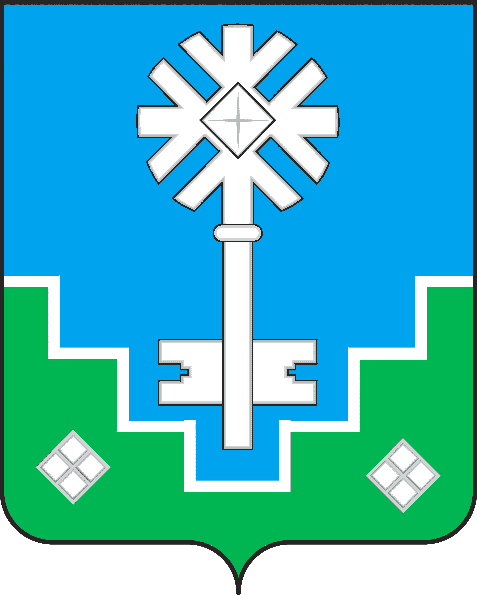 МИИРИНЭЙ  ОРОЙУОНУН«Мииринэй куорат»МУНИЦИПАЛЬНАЙ ТЭРИЛЛИИ ДЬАHАЛТАТАУУРААХ